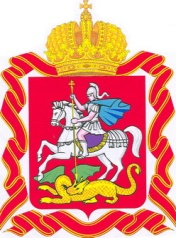  ИЗБИРАТЕЛЬНАЯ КОМИССИЯ МОСКОВСКОЙ ОБЛАСТИРЕШЕНИЕг. МоскваО заявлении Бадретдинова Артура Эдуардовича – члена территориальной избирательной комиссии города ЭлектростальРассмотрев личное заявление члена территориальной избирательной комиссии города Электросталь Бадретдинова А.Э., руководствуясь подпунктом «а» пункта 6 статьи 29 Федерального закона «Об основных гарантиях избирательных прав и права на участие в референдуме граждан Российской Федерации», Избирательная комиссия Московской области РЕШИЛА:Освободить Бадретдинова Артура Эдуардовича от обязанностей члена территориальной избирательной комиссии города Электросталь до истечения срока полномочий.Предложить Московскому областному отделению Политической партии ЛДПР - Либерально-демократической партии России выдвинуть кандидатуру для назначения в состав территориальной избирательной комиссии города Электросталь.Направить настоящее решение в территориальную избирательную комиссию города Электросталь.Поручить председателю территориальной избирательной комиссии города Электросталь Богдановой О.В. направить настоящее решение в средства массовой информации для опубликования на территории городского округа Электросталь. Опубликовать настоящее решение в сетевом издании «Вестник Избирательной комиссии Московской области», разместить на Интернет-портале Избирательной комиссии Московской области.Контроль за исполнением настоящего решения возложить на секретаря Избирательной комиссии Московской области Фурса Р.Ф.Председатель Избирательной комиссии Московской области                                                                             И.С. БерезкинСекретарь Избирательной комиссии Московской области				                                               Р.Ф. Фурс11 мая 2023 года№ 39/301-7